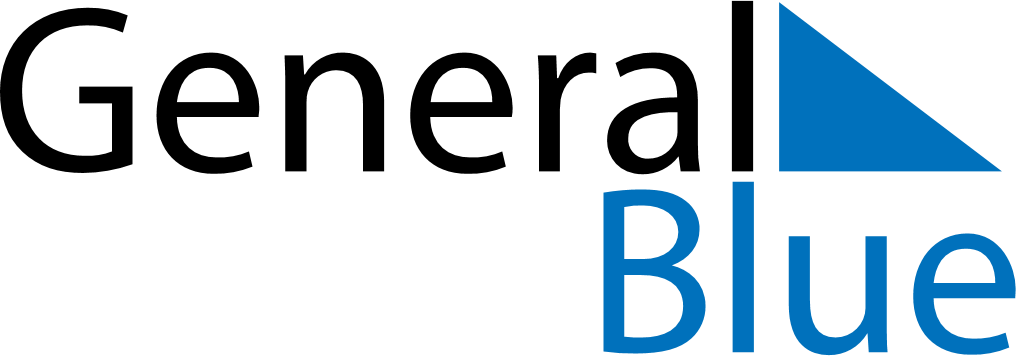 March 2024March 2024March 2024March 2024March 2024March 2024March 2024Oppdal, Trondelag, NorwayOppdal, Trondelag, NorwayOppdal, Trondelag, NorwayOppdal, Trondelag, NorwayOppdal, Trondelag, NorwayOppdal, Trondelag, NorwayOppdal, Trondelag, NorwaySundayMondayMondayTuesdayWednesdayThursdayFridaySaturday12Sunrise: 7:24 AMSunset: 5:42 PMDaylight: 10 hours and 17 minutes.Sunrise: 7:21 AMSunset: 5:45 PMDaylight: 10 hours and 23 minutes.34456789Sunrise: 7:18 AMSunset: 5:48 PMDaylight: 10 hours and 29 minutes.Sunrise: 7:14 AMSunset: 5:50 PMDaylight: 10 hours and 35 minutes.Sunrise: 7:14 AMSunset: 5:50 PMDaylight: 10 hours and 35 minutes.Sunrise: 7:11 AMSunset: 5:53 PMDaylight: 10 hours and 42 minutes.Sunrise: 7:08 AMSunset: 5:56 PMDaylight: 10 hours and 48 minutes.Sunrise: 7:05 AMSunset: 5:59 PMDaylight: 10 hours and 54 minutes.Sunrise: 7:01 AMSunset: 6:02 PMDaylight: 11 hours and 0 minutes.Sunrise: 6:58 AMSunset: 6:05 PMDaylight: 11 hours and 6 minutes.1011111213141516Sunrise: 6:55 AMSunset: 6:07 PMDaylight: 11 hours and 12 minutes.Sunrise: 6:51 AMSunset: 6:10 PMDaylight: 11 hours and 18 minutes.Sunrise: 6:51 AMSunset: 6:10 PMDaylight: 11 hours and 18 minutes.Sunrise: 6:48 AMSunset: 6:13 PMDaylight: 11 hours and 24 minutes.Sunrise: 6:45 AMSunset: 6:16 PMDaylight: 11 hours and 30 minutes.Sunrise: 6:41 AMSunset: 6:18 PMDaylight: 11 hours and 37 minutes.Sunrise: 6:38 AMSunset: 6:21 PMDaylight: 11 hours and 43 minutes.Sunrise: 6:35 AMSunset: 6:24 PMDaylight: 11 hours and 49 minutes.1718181920212223Sunrise: 6:31 AMSunset: 6:27 PMDaylight: 11 hours and 55 minutes.Sunrise: 6:28 AMSunset: 6:30 PMDaylight: 12 hours and 1 minute.Sunrise: 6:28 AMSunset: 6:30 PMDaylight: 12 hours and 1 minute.Sunrise: 6:25 AMSunset: 6:32 PMDaylight: 12 hours and 7 minutes.Sunrise: 6:21 AMSunset: 6:35 PMDaylight: 12 hours and 13 minutes.Sunrise: 6:18 AMSunset: 6:38 PMDaylight: 12 hours and 19 minutes.Sunrise: 6:15 AMSunset: 6:41 PMDaylight: 12 hours and 25 minutes.Sunrise: 6:11 AMSunset: 6:43 PMDaylight: 12 hours and 32 minutes.2425252627282930Sunrise: 6:08 AMSunset: 6:46 PMDaylight: 12 hours and 38 minutes.Sunrise: 6:05 AMSunset: 6:49 PMDaylight: 12 hours and 44 minutes.Sunrise: 6:05 AMSunset: 6:49 PMDaylight: 12 hours and 44 minutes.Sunrise: 6:01 AMSunset: 6:52 PMDaylight: 12 hours and 50 minutes.Sunrise: 5:58 AMSunset: 6:54 PMDaylight: 12 hours and 56 minutes.Sunrise: 5:55 AMSunset: 6:57 PMDaylight: 13 hours and 2 minutes.Sunrise: 5:51 AMSunset: 7:00 PMDaylight: 13 hours and 8 minutes.Sunrise: 5:48 AMSunset: 7:03 PMDaylight: 13 hours and 14 minutes.31Sunrise: 6:44 AMSunset: 8:05 PMDaylight: 13 hours and 20 minutes.